(to be distributed with an information sheet giving full details of the visit) School/Group:  Details of visit I agree to ______________________________________ (name)Taking part in this visit and have read the information sheet.  I agreeto ______________’s participation in the activities described.  I acknowledge the needfor _____________ to behave responsibly.Medical information about your childa)	Any conditions requiring medical treatment, including medication?	Yes/No	If Yes, please give brief details:	_________________________________________________________________	_________________________________________________________________	_________________________________________________________________Please outline any special dietary requirements of your child and the type of pain/flu relief medication your child may be given if necessary:	_________________________________________________________________	_________________________________________________________________		_________________________________________________________________For residential visits and exchanges onlyTo the best of your knowledge, has your son/daughter been in contact with any contagious or infectious diseases or suffered from anything in the last four weeks that may be contagious or infectious?				Yes/No		If Yes, please give brief details:	_________________________________________________________________	_________________________________________________________________		_________________________________________________________________	d)	Is your son/daughter allergic to any medication?	Yes/No		If YES, please specify:	_________________________________________________________________	_________________________________________________________________		_________________________________________________________________When did your son/daughter last have a tetanus injection?	_________________________________________________________________I will inform the Group Leader/Head Teacher as soon as possible of any changes in the medical or other circumstances between now and the commencement of the journey.DeclarationI agree to my son/daughter receiving medication as instructed and any emergency dental, medical or surgical treatment, including anaesthetic or blood transfusion, as considered necessary by the medical authorities present.  I understand the extent and limitations of the insurance cover provided.Contact telephone numbers:Work: __________________________________	Home: ___________________________Home address: 	_____________________________________________________________			_____________________________________________________________Alternative emergency contact:Name: _________________________________	Telephone number: _________________Address: 	_________________________________________________________________		_________________________________________________________________Name of family doctor: ____________________	Telephone number: _________________Address: 	_________________________________________________________________		_________________________________________________________________Signed: _______________________________	Date: ____________________________Full name (capitals): _________________________________________________________THIS FORM OR A COPY MUST BE TAKEN BY THE GROUP LEADER ON THE VISIT.  A COPY SHOULD BE RETAINED BY THE SCHOOL CONTACT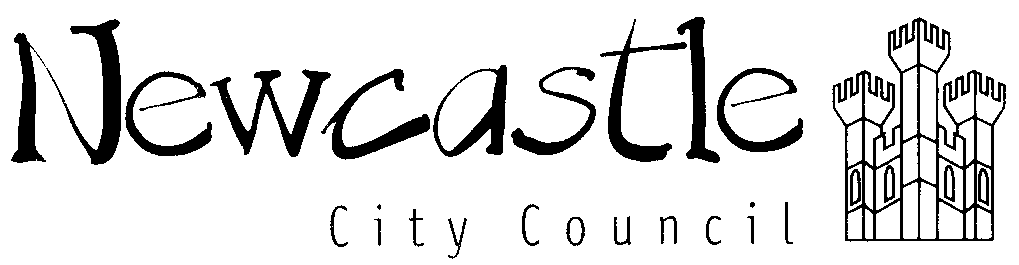 Parental Consent for a School Visit EV7